UNIVERSIDAD CATÓLICA LUMEN GENTIUM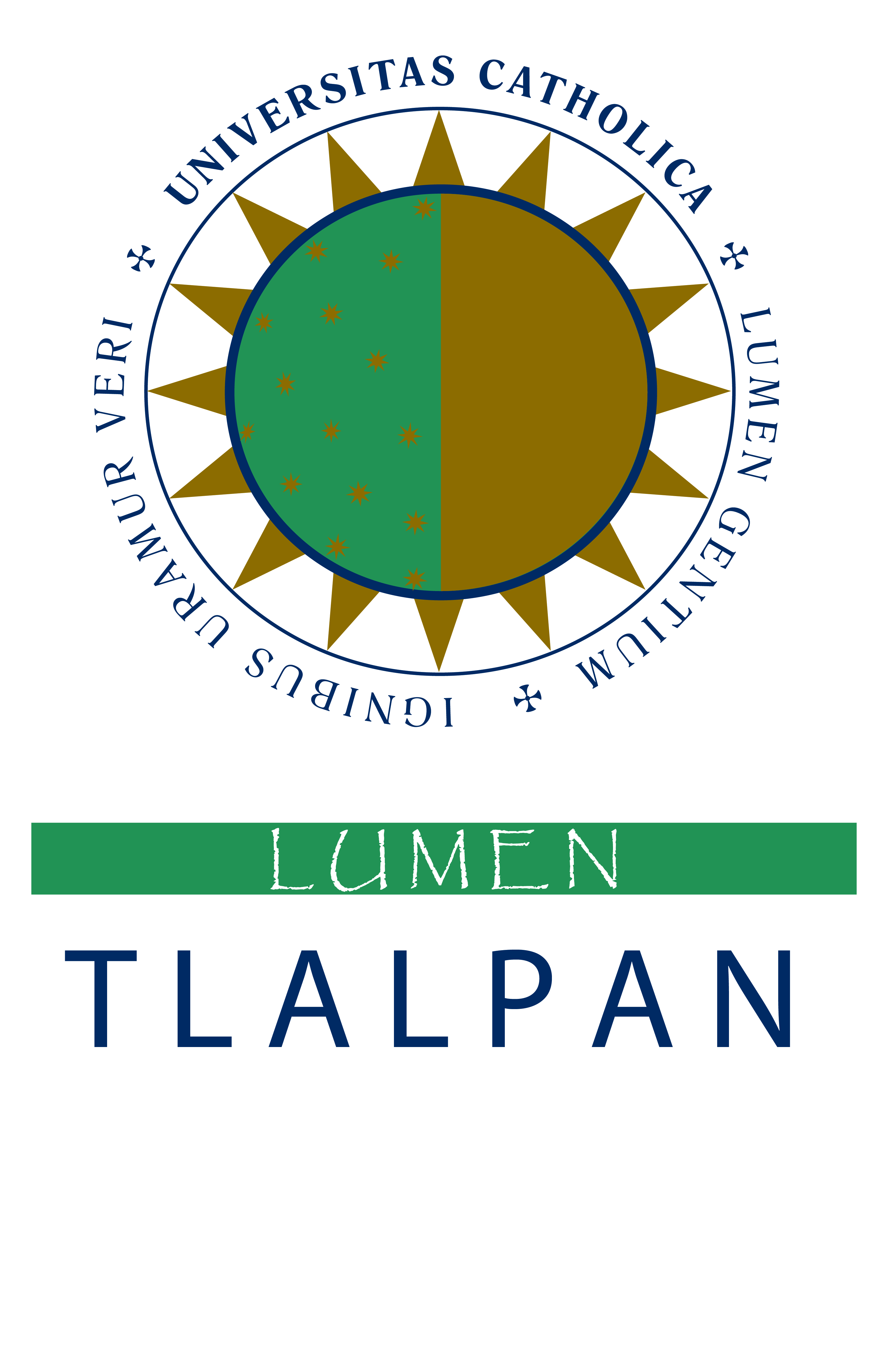 Prot. UCLG 16-17 E 34Ciudad de México a 30 de junio 2017.A la comunidad estudiantil e interesados:Por este medio se les informa las tarifas aplicables para el semestre del curso 2018 - I.Exámenes con Asesoría dependerá de la Asignatura conforme al programa.Los pagos de inscripción serán directamente en el banco BANORTE, SUCURSAL: 260 NO. DE CUENTA: 080814407-4, A NOMBRE DE: UNIVERSIDAD CATÓLICA LUMEN GENTIUM, A.C., CLABE: 072180008081440746A T E N T A M E N T EPbro. José Ángel Mendoza MoralesEcónomoLicenciatura Filosofía, Teología y MaestríasInscripción Semestral      2,000.00 Colegiatura Semestral     10,500.00 Materias SueltasAsignatura de 2 hrs. por semana     1,350.00 Asignatura de 3 hrs. por semana     1,900.00 Asignatura de 4 hrs. por semana     2,500.00 Asignatura de 5 hrs. por semana     3,100.00 Otros ConceptosCeneval        500.00 Constancia de Estudios        350.00 Examen de Escuela        1,000.00 Certificado Total SEP        1,000.00 Certificado Parcial        500.00 Asesoría del Trabajo de Investigación (Tesis)      1,000.00 Examen de Universa oral      1,000.00Examen de Universa escrito      1,000.00Titulación licenciatura      12,000.00Titulación Maestría13,000.00Bachillerato Pontificio      6,000.00Multa por infringir procedimientos 1,000.00Licenciatura en Teología Semi presencialInscripción Semestral     2,000.00 Colegiatura Semestral     5,000.00 CD de Antologías     1,500.00Costo por 1 materia750.00Licenciatura en PsicologíaInscripción Primer Semestre      2,000.00Examen psicométrico800.00Colegiatura Mensual      2,625.00Acompañamiento terapéutico obligatorio 1 año550.00